 AKTIVNOST: PRIPREMA ČAJAOPIS AKTIVNOSTI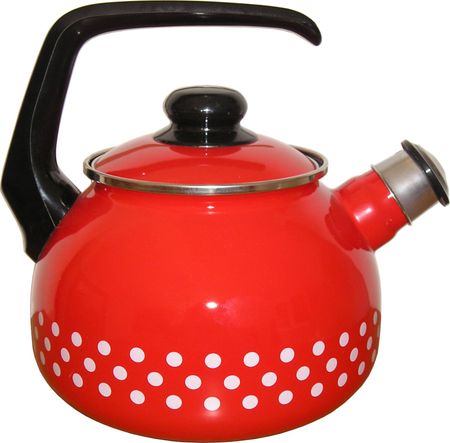 ZA PRIPREMU ČAJA POTREBAN  JE ČAJNIK. 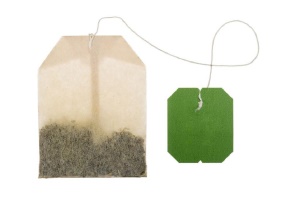 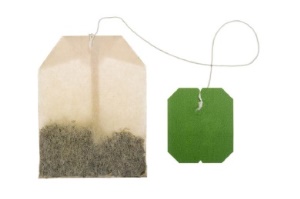 ZA PRIPREMU ČAJA POTREBNE SU DVIJE  VREĆICE ČAJA. 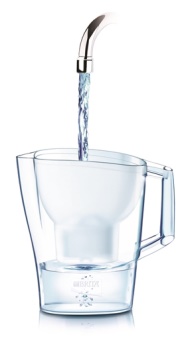 ZA PRIPREMU ČAJA POTREBAN JE VRČ SA  VODOM OD 1 LITRE.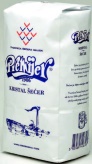 ZA PRIPREMU ČAJA POTREBAN JE ŠEĆER. ZA PRIPREMU ČAJA POTREBNE SU KRIŠKE LIMUNA.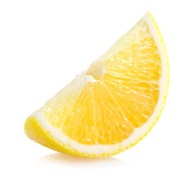 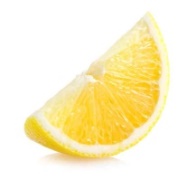 POSTUPAK PRIPREME I KUHANJA  ČAJA U ČAJNIK STAVIMO LITRU VODE IZ VRČA. STAVIMO DVIJE VREĆICE ČAJA PO ŽELJI. STAVIMO  4 ŽLICE ŠEČERA. ČAJNIK STAVIMO  NA ŠTEDNJAK .GRIJEMO  VODU S VREĆIMA I ŠEĆEROM DOK NE ZAVRIJE VODA U ČAJNIKU. UGASIMO ŠTEDNJAK. MAKNEMO ČAJNIK NA PODLOŽAK. NA 4 TANJURIĆA STAVIMO 4 ŠALICE. LIMUN NAREŽEMO NA 4 PLOŠKE I STAVIMO NA TANJURIĆE. ŠALICE NAPUNIMO ČAJEM I SERVIRAMO ČAJ. SLOBODNO ČAJEM POČASTITE I SVOJE NAJBLIŽE. SIGURNO ĆE BITI UKUSAN.